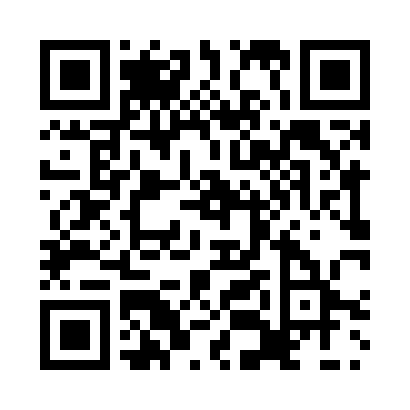 Prayer times for Bhuna, BangladeshWed 1 May 2024 - Fri 31 May 2024High Latitude Method: NonePrayer Calculation Method: University of Islamic SciencesAsar Calculation Method: ShafiPrayer times provided by https://www.salahtimes.comDateDayFajrSunriseDhuhrAsrMaghribIsha1Wed4:015:2211:543:206:267:472Thu4:005:2111:533:206:267:483Fri3:595:2011:533:206:277:484Sat3:585:2011:533:206:277:495Sun3:575:1911:533:196:287:506Mon3:565:1811:533:196:287:507Tue3:555:1811:533:196:297:518Wed3:545:1711:533:196:297:529Thu3:545:1611:533:186:307:5210Fri3:535:1611:533:186:307:5311Sat3:525:1511:533:186:317:5412Sun3:515:1511:533:186:317:5513Mon3:515:1411:533:186:327:5514Tue3:505:1411:533:176:327:5615Wed3:495:1311:533:176:337:5716Thu3:495:1311:533:176:337:5717Fri3:485:1211:533:176:347:5818Sat3:475:1211:533:176:347:5919Sun3:475:1211:533:176:357:5920Mon3:465:1111:533:166:358:0021Tue3:465:1111:533:166:368:0122Wed3:455:1011:533:166:368:0223Thu3:455:1011:533:166:378:0224Fri3:445:1011:533:166:378:0325Sat3:445:0911:533:166:388:0326Sun3:435:0911:543:166:388:0427Mon3:435:0911:543:166:388:0528Tue3:425:0911:543:166:398:0529Wed3:425:0911:543:166:398:0630Thu3:425:0811:543:166:408:0731Fri3:415:0811:543:166:408:07